Запрос ценовых предложений № 2040783страхование работника от несчастных случаев при исполнении им трудовых (служебных) обязанностей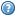 